 Открытая всероссийская интеллектуальная олимпиада «Наше наследие»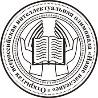 Муниципальный тур 2019/20 (5-11 классы)КОД __________		ЗАДАНИЕ «Чтение»			Количество баллов _______Познакомьтесь с текстом и выполните заданияВ 2005 году Межгосударственный Союз Городов-Героев стал одним из инициаторов учреждения в России почетного звания «Город воинской славы», а 2 сентября 2010 года – общественного почетного международного звания «Город Трудовой Доблести и Славы».Под эгидой Межгосударственного Союза Городов-Героев разрабатываются проекты, способные повысить авторитет нашей страны в мировом сообществе. Союз поддерживает акции, связанные с сохранением памяти о Второй мировой войне и направленные на гражданско-патриотическое воспитание граждан.Из анализа литературы, посвященной славной истории различных уголков нашей страны, видно, какое большое внимание уделено описанию подвига городов-героев и городов воинской славы в годы Великой Отечественной войны, и насколько мало описан вклад в Великую Победу городов, ковавших победу над врагом в тылу, имеющих статус «Город Трудовой Доблести и Славы».Из положения, принятого Межгосударственным Союзом Городов-Героев «О почетном международном звании «Город Трудовой Доблести и Славы»:1. Звание «Город Трудовой Доблести и Славы» присваивается городам, на территории которых или в непосредственной близости от которых граждане проявили массовый трудовой героизм и мужество при организации оборонных производств, строительстве оборонительных сооружений, организации госпиталей и так называемых «Арсеналов Победы», где вся работа шла под девизом «Все для фронта, все для Победы!», а также при формировании материально-технической базы войск.2. Звание «Город Трудовой Доблести и Славы» является наивысшей формой признания общественностью массового трудового героизма жителей в борьбе с немецко-фашистскими захватчиками. 3. Звание «Город Трудовой Доблести и Славы» присваивается постановлением Президиума Межгосударственного Союза Городов-Героев по ходатайству международного организационного комитета по присвоению почетного международного звания «Город Трудовой Доблести и Славы».4. Городу, удостоенному звания «Город Трудовой Доблести и Славы», в торжественной обстановке через представителей органов местного самоуправления вручается грамота Межгосударственного Союза Городов-Героев и памятный орден. 5. В городе трудовой доблести и славы, по согласованию с органами местного самоуправления, устанавливается стела с изображением герба города и текстомпостановления Президиума Межгосударственного Союза Городов-Героев о присвоении городу звания «Город Трудовой Доблести и Славы». Проводятся публичные и торжественные мероприятия в день памятной даты окончания Второй мировой войны 2-го сентября, и также в День города. 1. Заполните таблицу. Под каждым словом запишите НОМЕР соответствующего ему слова из списка (по 1 баллу за соответствие):1. Арсенал	2. Враг		3. Патриотизм		4. Постановление	5. Инициатор	6. Сообщество2. Заполните таблицу (по 2 балла за правильное заполнение. Слова должны быть написаны без ошибок):3. Определите слово по описанию (по 2 балла за слово):_____________________ — вертикальная обычно каменная плита или столб с надписью или рельефным изображением, устанавливаемая в качестве памятного знака в честь какого-либо события.___________________    —  медицинское учреждение вооружённых сил и других силовых ведомств многих государств, предназначенное для оказания медицинской помощи военнослужащим.А. ВОСПИТАНИЕБ. ДЕВИЗВ. МИРГ. РОССИЯД. ТЕКСТЕ. ТЫЛ2.1. Сколько званий для городов, отличившихся в годы ВОВ, упомянуто в статье?2.2. Сколько лет существует почетное звание «Город Трудовой Доблести и Славы»?2.3. Что вручается городу, удостоенному звания «Город Трудовой Доблести и Славы»?